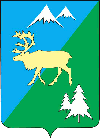 П О С Т А Н О В Л Е Н И Е АДМИНИСТРАЦИИ БЫСТРИНСКОГО МУНИЦИПАЛЬНОГО РАЙОНА684350, Камчатский край, Быстринскийрайон, с. Эссо, ул. Терешковой, 1, тел/факс 21-330http://essobmr.ru/ admesso@yandex.ruот 12.08.2021 г. № 352В соответствии со статьей 78.2, 79, 80 Бюджетного кодекса Российской Федерации, руководствуясь статьями 34, 36.4 Устава Быстринского муниципального районаПОСТАНОВЛЯЮ:1. Утвердить Порядок принятия решений, связанных с осуществлением бюджетных инвестиций за счет средств бюджета Эссовского сельского поселения (бюджетных ассигнований за счет субсидий из бюджета Эссовского сельского поселения) в объекты капитального строительства муниципальной собственности и (или) приобретение объектов недвижимого имущества в муниципальную собственность Эссовского сельского поселения (далее – Порядок) согласно приложению._____________________________________________________________________	Разослано: дело, финотдел, прокуратура Быстринского района, библиотеки с. Эссо, с. Анавгай, официальный сайт2. Настоящее постановление вступает в силу после дня его обнародования и подлежит размещению на официальном сайте органов местного самоуправления Быстринского муниципального района.3. Контроль за исполнением постановления возложить на заместителя главы администрации Быстринского муниципального района по вопросам ЖКХ, строительства, управления имуществом, безопасности дорожного движения и другим административно-хозяйственным вопросам.Приложениек постановлению администрацииБыстринского муниципального районаот 12.08.2021 N 352    ПОРЯДОКпринятия решений, связанных с осуществлением бюджетных инвестиций за счет средств бюджета Эссовского сельского поселения (бюджетных ассигнований за счет субсидий из бюджета Эссовского сельского поселения) в объекты капитального строительства муниципальной собственности и (или) приобретение объектов недвижимого имущества в муниципальную собственность Эссовского сельского поселения1. Настоящий Порядок принятия решений, связанных с осуществлением бюджетных инвестиций за счет средств бюджета Эссовского сельского поселения (бюджетных ассигнований за счет субсидий из бюджета Эссовского сельского поселения) в объекты капитального строительства муниципальной собственности и (или) приобретение объектов недвижимого имущества в муниципальную  собственность Эссовского сельского поселения (далее – Порядок), устанавливает:1.1. Порядок принятия решения о предоставлении бюджетных ассигнований за счет субсидий из бюджета Эссовского сельского поселения на осуществление муниципальными бюджетными (автономными) учреждениями и муниципальными унитарными предприятиями капитальных вложений в объекты капитального строительства муниципальной собственности Эссовского сельского поселения или приобретение объектов недвижимого имущества в муниципальную собственность Эссовского сельского поселения.1.2. Порядок принятия решения о подготовке и реализации бюджетных инвестиций за счет средств бюджета Эссовского сельского поселения в объекты муниципальной собственности Эссовского сельского поселения.1.3. Порядок принятия решения о предоставлении бюджетных инвестиций за счет средств бюджета Эссовского сельского поселения юридическим лицам, не являющимся муниципальными учреждениями, и муниципальными унитарными предприятиями, в объекты капитального строительства и (или) на приобретение объектов недвижимого имущества за счет средств бюджета Эссовского сельского поселения.2. Внесение изменений в решения, предусмотренные подпунктами 1.1, 1.2 и 1.3 настоящего Порядка, осуществляется в соответствии с правилами, установленными настоящим Порядком.3. Инициаторами подготовки проекта решения выступают главный распорядитель средств местного бюджета в отношении объекта капитального строительства и (или) объекта недвижимого имущества, структурные подразделения администрации Быстринского муниципального района, на которые возложены координация и регулирование деятельности в соответствующей сфере управления (далее - уполномоченный орган).4. Принятие решений, предусмотренных подпунктами 1.1, 1.2 и 1.3 настоящего Порядка, осуществляется с учетом приоритетов и целей развития Эссовского сельского поселения. 5. Подготовку проекта решения осуществляет уполномоченный орган в форме проекта постановления администрации Быстринского муниципального района, в соответствии с муниципальными программами Эссовского сельского поселения.6. Проект решения, указанный в подпункте 1.1 настоящего Порядка, включает в себя:- цель предоставления бюджетных ассигнований за счет субсидий из бюджета Эссовского сельского поселения;- наименование объекта капитального строительства согласно проектной документации (или предполагаемое наименование объекта капитального строительства - в случае отсутствия утвержденной в установленном законодательством Российской Федерации порядке проектной документации на дату подготовки проекта решения);- наименование главного распорядителя бюджетных средств, предоставляющего субсидию из бюджета Эссовского сельского поселения на осуществление муниципальными бюджетными (автономными) учреждениями и муниципальными унитарными предприятиями капитальных вложений в объекты капитального строительства муниципальной собственности Эссовского сельского поселения и (или) приобретение объектов недвижимого имущества в муниципальную собственность Эссовского сельского поселения;- наименование муниципального бюджетного (автономного) учреждения, муниципального унитарного предприятия, получающего субсидию из бюджета Эссовского сельского поселения на осуществление капитальных вложений в объекты капитального строительства муниципальной собственности Эссовского сельского поселения и (или) приобретение объектов недвижимого имущества в муниципальную собственность Эссовского сельского поселения;- мощность (прирост мощности) объекта капитального строительства, подлежащая вводу в эксплуатацию, мощность объекта недвижимого имущества;- срок ввода в эксплуатацию (в действие) объекта капитального строительства или срок приобретения объекта недвижимого имущества в муниципальную собственность Эссовского сельского поселения;- сметную стоимость объекта капитального строительства, реконструкции или технического перевооружения (при наличии утвержденной проектной документации), или предполагаемую (предельную) стоимость объекта капитального строительства, реконструкции или технического перевооружения (в базовых ценах и в ценах соответствующих лет реализации инвестиционного проекта), или предельную стоимость приобретения объекта недвижимого имущества;- общий (предельный) объем инвестиций, предоставляемых на реализацию инвестиционного проекта с выделением объема инвестиций на подготовку проектной документации и проведение инженерных изысканий, выполняемых для подготовки такой проектной документации;- распределение общего (предельного) объема предоставляемых инвестиций по годам реализации инвестиционного проекта (в ценах соответствующих лет реализации инвестиционного проекта) с выделением объема инвестиций на подготовку проектной документации и проведение инженерных изысканий, выполняемых для подготовки такой проектной документации;- иные положения, предусматривающие особенности предоставления бюджетных ассигнований за счет субсидий из бюджета Эссовского сельского поселения, и необходимые для принятия решения.7. Главный распорядитель бюджетных средств, предоставляющий субсидию из бюджета Эссовского сельского поселения на осуществление муниципальными бюджетными (автономными) учреждениями и муниципальными унитарными предприятиями капитальных вложений в объекты капитального строительства муниципальной собственности Эссовского сельского поселения и (или) приобретение объектов недвижимого имущества в муниципальную собственность Эссовского сельского поселения, вправе включать в проект решения положения о заключении соглашения о предоставлении субсидий на срок реализации соответствующих решений, превышающих срок действия утвержденных получателю бюджетных средств лимитов бюджетных обязательств на предоставление субсидий.8. Проект решения, предусмотренный подпунктом 1.2 настоящего Порядка, включает в себя:- цель предоставления бюджетных инвестиций за счет средств бюджета Эссовского сельского поселения;- наименование объекта капитального строительства согласно проектной документации (или предполагаемое наименование объекта капитального строительства - в случае отсутствия утвержденной в установленном законодательством Российской Федерации порядке проектной документации на дату подготовки проекта решения) или наименование объекта недвижимого имущества, приобретаемого в муниципальную собственность Эссовского сельского поселения;- направление инвестирования (строительство, реконструкция, техническое перевооружение или приобретение);- наименование главного распорядителя средств бюджета Эссовского сельского поселения;- наименование муниципального заказчика;- мощность (прирост мощности) объекта капитального строительства, подлежащая вводу в эксплуатацию, мощность объекта недвижимого имущества;- срок ввода в эксплуатацию (в действие) объекта капитального строительства или срок приобретения объекта недвижимого имущества в муниципальную собственность Эссовского сельского поселения;- сметную стоимость объекта капитального строительства, реконструкции или технического перевооружения (при наличии утвержденной проектной документации), или предполагаемую (предельную) стоимость объекта капитального строительства, реконструкции или технического перевооружения (в базовых ценах и в ценах соответствующих лет реализации инвестиционного проекта), или предельную стоимость приобретения объекта недвижимого имущества;- общий (предельный) объем инвестиций, предоставляемых на реализацию инвестиционного проекта с выделением объема инвестиций на подготовку проектной документации и проведение инженерных изысканий, выполняемых для подготовки такой проектной документации;- распределение общего (предельного) объема предоставляемых инвестиций по годам реализации инвестиционного проекта (в ценах соответствующих лет реализации инвестиционного проекта) с выделением объема инвестиций на подготовку проектной документации и проведение инженерных изысканий, выполняемых для подготовки такой проектной документации;- иные положения, предусматривающие особенности предоставления бюджетных инвестиций за счет средств бюджета Эссовского сельского поселения, и необходимые для принятия решения.9. Проект решения, указанный в подпункте 1.3 настоящего Порядка, включает в себя:- цель предоставления бюджетных инвестиций за счет средств бюджета Эссовского сельского поселения;- наименование главного распорядителя средств бюджета Эссовского сельского поселения;- наименование структурного подразделения главного распорядителя бюджетных средств, осуществляющего контроль достижения целей предоставления бюджетных инвестиций за счет средств бюджета Эссовского сельского поселения;- наименование юридического лица;- объем предоставляемых бюджетных инвестиций за счет средств бюджета Эссовского сельского поселения;- требования к договору об участии Эссовского сельского поселения в собственности субъекта инвестиций;- иные положения, предусматривающие особенности предоставления бюджетных инвестиций за счет средств бюджета Эссовского сельского поселения, и необходимые для принятия решения.10. Объекты капитального строительства, реконструкции, в том числе с элементами реставрации, и (или) технического перевооружения и приобретение объектов недвижимого имущества, по которым принимается решение, должны пройти проверку в порядке, установленном администрацией Быстринского муниципального района.11. Уполномоченный орган направляет подготовленный проект решения на согласование в Комитет по управлению муниципальным имуществом Быстринского района для согласования проектов решений на предмет:- соответствия приоритетам и целям развития Эссовского сельского поселения в соответствии с муниципальными программами Эссовского сельского поселения, а также эффективности использования средств бюджета поселения, направляемых на осуществление капитальных вложений в объекты капитального строительства и (или) приобретение объектов недвижимого имущества;- положительной оценки влияния создания объектов капитального строительства либо объектов недвижимого имущества на комплексное развитие Эссовского сельского поселения;- возможности участия Эссовского сельского поселения в уставном капитале хозяйственного общества и соблюдения процедур увеличения уставного капитала.Согласование осуществляется в течение 5 рабочих дней со дня представления проекта решения уполномоченным органом.При наличии замечаний проект решения возвращается в уполномоченный орган.После устранения замечаний проект решения повторно направляется на согласование в соответствии с настоящим пунктом.12. Уполномоченный орган направляет подготовленный проект решения на согласование в финансовый отдел администрации Быстринского муниципального района для согласования проектов решений, указанных в пунктах 1.1, 1.2 и 1.3 настоящего Порядка, на предмет наличия бюджетных инвестиций за счет средств бюджета Эссовского сельского поселения (бюджетных ассигнований за счет субсидий из бюджета Эссовского сельского поселения) на капитальные вложения либо возможности внесения соответствующих изменений в бюджет Эссовского сельского поселения на текущий финансовый год или включения соответствующего финансирования при формировании бюджета Эссовского сельского поселения на очередной финансовый год и плановый период.Согласование осуществляется в течение 5 рабочих дней со дня представления проекта решения уполномоченным органом.При наличии замечаний финансовым отделом администрации Быстринского муниципального района оформляется заключение, и проект решения возвращается в уполномоченный орган.После устранения замечаний проект решения повторно направляется на согласование в соответствии с настоящим пунктом.13. При отсутствии замечаний проект решения визируется финансовым отделом администрации Быстринского муниципального района, а уполномоченный орган осуществляет дальнейшее согласование проекта решения в установленном порядке и направляет его на утверждение главе Быстринского муниципального района. 14. Принятое администрацией Быстринского муниципального района решение является основанием для подготовки уполномоченным органом проекта изменений в соответствующую муниципальную программу, подготовки предложений в финансовый отдел администрации Быстринского муниципального района по внесению соответствующих изменений в бюджет Эссовского сельского поселения на текущий финансовый год либо по включению соответствующего финансирования при формировании бюджета на очередной финансовый год и плановый период.Об утверждении Порядка принятия решений, связанных с осуществлением бюджетных инвестиций за счет средств бюджета Эссовского сельского поселения (бюджетных ассигнований за счет субсидий из бюджета Эссовского сельского поселения) в объекты капитального строительства муниципальной собственности и (или) приобретение объектов недвижимого имущества в муниципальную собственность Эссовского сельского поселенияГлава Быстринского муниципального районаА.В. Вьюнов